BLE AN Hulpkaart 7: ‘Ik structureer de wereld om me heen’                                                     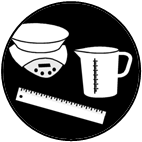 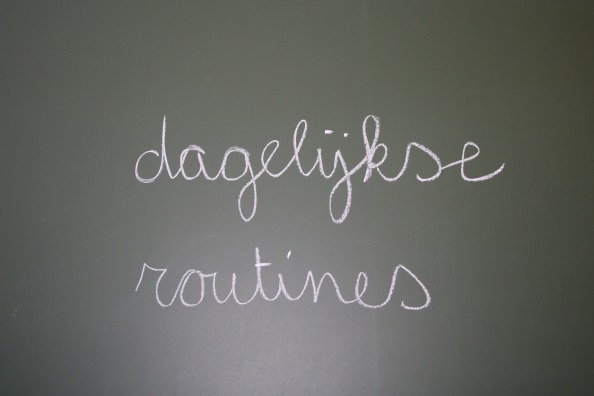 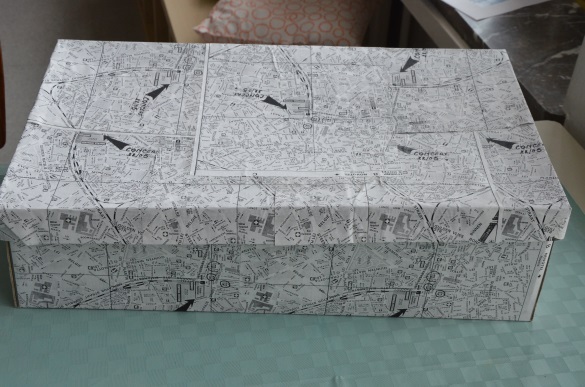 Basisleerervaringen ANLeerplandoelenDiploma’sRekentaal en rekenbegrippen WI 1: Ik gebruik in rekenconflicten die ik tegenkom en wil oplossen begrippen rond : RuimteTijdEigenschappen van voorwerpenHoeveelheden(reken)handelingenLP blz.9-20LP blz.21-30DiplomaIk kan doortellen en terugtellen met sprongen Ik kan iets of iemand zijn plaats aanwijzen (RUI 1)Getallen en bewerkingenWI 2: Ik kan hoeveelheden tot en met 10 tellen, lezen en schrijven.WI 3: Ik kan hoeveelheden tot en met 10 op een systematische wijze vergelijken.WI 4: Ik kan getallenreeksen maken met één meer of één minder.WI 5: Ik kan optellen en aftrekken tot 10WI 6: Ik kan optel- en aftrekconcepten materialiseren en visualiserenWI 7: Ik kan verhalen rond optellingen en aftrekkingen maken en oplossenWI 8: Ik kan doortellen en terugtellen met sprongen.WI 9: Ik kan de juiste notatie gebruiken voor een gegeven optel- of aftreksituatie.Idem tot 20 tot 40 tot 100.WI 10: Bij het bepalen van een plaatswaarde kan ik ordinale getallen en symbolen gebruiken (van eerste 	tot en met tiende, van eerste tot en met laatste)LP blz  9-20Diploma Ik kan iets kopenIk kan getallen tellen, lezen en schrijvenIk kan getallen vergelijkenIk kan getallenreeksen makenIk kan optellen en aftrekken tot 10MetenWI 11: Ik kan lengtes meten en vergelijken.WI 12: Ik kan inhouden meten en vergelijkenWI 13: Ik kan wegen en vergelijkenLP blz.21-30DiplomaIk kan inhouden meten en vergelijkenIk kan lengtes meten en vergelijken Ik kan wegen en vergelijkenBasisleerervaringen ANMogelijke routinesWI 2: Ik kan hoeveelheden tot en met 10 tellen, lezen en schrijven.WI 3: Ik kan hoeveelheden tot en met 10 op een systematische wijze vergelijken.WI 4: Ik kan getalreeksen maken met één meer of één minder.WI 5: Ik kan optellen en aftrekken tot 10WI 6: Ik kan optel- en aftrekconcepten materialiseren en visualiserenWI 7: Ik kan verhalen rondom optellingen en aftrekkingen maken en oplossenWI 8: Ik kan doortellen en terugtellen met sprongen.WI 9: Ik kan de juiste notatie gebruiken voor een gegeven optel of aftreksituatie.Idem tot 20 tot 40 tot 100.WI 10: Bij het bepalen van een plaatswaarde kan ik ordinale getallen en symbolen gebruiken (van 1STE 	tot en met tiende, van eerste tot en met laatste)Allerlei telspelletjes kunnen als bewegingstussendoortje gespeeld worden:Hoeveel schriften zijn er al afgegeven? Hoeveel moet de juf/meester er nog krijgen?Hoeveel brooddozen liggen er nog in de broodbak?Hoeveel kindjes zijn aan-/afwezig? Zijn dat er meer, minder of evenveel als gisteren?…WI11: Ik kan lengtes meten en vergelijkenZIE ROUTINEFICHE ‘Ik kan rangschikken volgens lengte’…Basisleerervaringen ANMogelijke ontdekdozenWI 11: Ik kan de lengtes meten en vergelijken.WI 12: Ik kan inhouden meten en vergelijkenWI 13: Ik kan wegen en vergelijkenONTDEKDOOS ‘Meetkoffer’, ZIE FICHE ‘MEETKOFFER’WI1: Ik gebruik in rekenconflicten die ik tegenkom en wil oplossen begrippen rond hoeveelheden en rekenhandelingen.WI2: Ik kan hoeveelheden tot en met 10 tellen, lezen en schrijven.WI3: Ik kan hoeveelheden tot en met 10 op een systematische wijze vergelijken.WI6: Ik kan optel- en aftrekconcepten materialiseren en visualiseren.ONTDEKDOOS ‘Kegelspel’, ZIE FICHE ONTDEKDOOS ‘KEGELSPEL’……